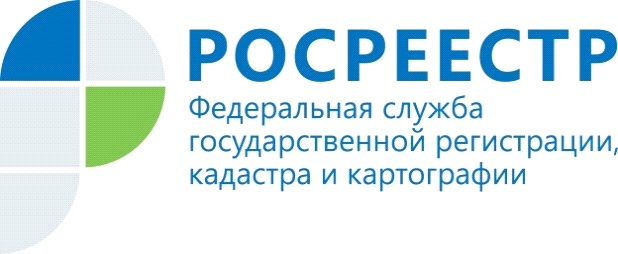 Единая целевая модель: о главномРаспоряжением Правительства РФ от 29.04.2021 № 1139-р внесены изменения в распоряжение Правительства РФ от 31.01.2017 № 147-р, в том числе, утверждена Целевая модель «Подготовка документов и осуществление государственного кадастрового учета и (или) государственной регистрации прав собственности на объекты недвижимого имущества» со сроком реализации 01.01.2025 (далее – Единая модель).Основными этапами реализации Единой целевой модели являются: внесение в Единый государственный реестр недвижимости (ЕГРН) сведений о территориальных зонах, границах земельных участков, особо охраняемых природных территорий регионального значения, границ водохранилищ, объектов культурного наследия. Кроме того, в Целевой модели предусмотрены мероприятия по увеличение доли электронных услуг, межведомственного электронного взаимодействия, снижение доли приостановлений и отказов.Введены приоритетные направления деятельности Росреестра по выявлению правообладателей ранее учтенных объектов недвижимости и внесение в ЕГРН сведений об объектах недвижимости, необходимых для определения их кадастровой стоимости.В регионе утверждена Дорожная карта по реализации Единой целевой модели (далее – Дорожная карта).Дорожная карта включает в себя перечень мероприятий, направленных на достижение установленных значений в соответствии с основными этапами реализации целевой модели, к которым относятся: внесение в Единый государственный реестр недвижимости (ЕГРН) сведений о территориальных зонах, границах земельных участков, особо охраняемых природных территорий регионального значения, границ водохранилищ, объектов культурного наследия. Кроме того, в Целевой модели предусмотрены мероприятия по увеличение доли электронных услуг, межведомственного электронного взаимодействия, снижение доли приостановлений и отказов.«Реализация комплекса мероприятий, установленных Дорожной картой, окажет положительное влияние на качество и доступность государственных услуг Росреестра, экономику региона и развитие инвестиционного климата», - отмечает Председатель регионального отделения Российского союза промышленников и предпринимателей в Республике Алтай Сергей Григорьевич Коротеев.По итогам реализации Единой целевой модели в 2021 году большая часть установленных значений достигнута.В 2022 году работа по реализации мероприятий Дорожной карты, на практике доказавших свою результативность, будет продолжена.Материал подготовлен Управлением Росреестра и филиалом ФГБУ «ФКП Росреестра»по Республике Алтай